Curriculum Vitae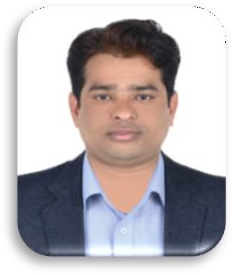 YASIN VISA STATUS – VISIT VISACareer objective:A Self motivator professional with proven track record of 14 plus years in Restaurant Operations in India & UAE. My expertise are long term and sort term business planning, strategic thinking to achieve business goals.Strong follower of excellent guest service and team work. A coach for the team to motivate and facilitate Knowledge and skills.Industry ExperienceTim Horton's Cafe and Restaurant Location: Dubai Outlet Mall, Dubai Designation: Team Leader/ Store In Charge Duration: November 2011 – September 2018 Key Results:Monitoring daily expenses and revenues and ordering supply as needed.Managing day to day operation of the cafe.Training employs on drink preparation and proper use of coffee equipment.Advice stopped on the based ways to resolve issue with client and deliver excellent customer service.Delivered an average 27% of Food cost.Ensure all cafe area are clean and tidy.Scored TOP in mystery shopper audit (100%)Trained new Trainee in all sectionsJelly Belly Ice-cream Shop Location: Dubai Downtown, Dubai Mall Designation: SupervisorDuration: November 2018 – April 2019Key Results:Responsible for shift scheduled include work station assignmentAbility to lead a teamHandling customer question, complaints and issuesMaintains inventory and ensure item are in stockMaintains the temperature and log for all checklist book and store cleanlinessAll products are well stocked and easy to reachImplemented new process such as a cash handling processCinnabon BakeryLocation: Bandra west, Mumbai INDIA Designation: Sr. Crew MemberDuration: September 2010 – August 2011Key Results:Up selling and suggestive sellingMaintaining daily consumption report and register reportCash handling , Customer serviceMaintaining the temperature log for all productMaintain inventory and ensure items are in stockRequesting food and beverage for the store requiredSport goods shopLocation: Borivali west, Mumbai INDIA Designation: SupervisorDuration: June 2007 – August 2010Key Results:Manage retail staff, including cashiers and people working on the floor.Maintain inventory and ensure items are in stock.Handle customer questions, complaints, and issues.Maintain store's cleanliness and health and safety measuresEnsure that all products are well stocked and are easy to reachImplemented new process such as Cash Handling process, Uniform policy with coordination of HR HeadResponsible	for	shift	schedule	to	include	work	station assignments/rotations, employee training, employeeBreaks, overtime assignment, back-up for absent employees, and shift rotations.Personal Contact	: yasin-396855@2freemail.com Reference		: Mr. Anup P Bhatia, HR Consultant, Gulfjobseeker.com 0504753686Extra Curricular Activities :Self-confidence, Hard worker, Honest and patientTeam management, leadership &amp; team playerPossess good communication, interpersonal and coordinatingEffective management delivering profit center profitabilitySensitivity to customers, good relationship skillsI do hereby certify that the above particulars furnished are true and accurate.Yasin 